Знаходження різниці у випадку, коли зменшуване має декілька нулів. Розв’язування задачМета: ознайомити учнів з відніманням багатоцифрових чисел у випадку, коли зменшуване містить кілька нулів; закріплювати вміння застосовувати переставну властивість додавання, виконувати перевірку дій додавання і віднімання; розвивати уважність; виховувати інтерес до предмета.ХІД УРОКУІ. ОРГАНІЗАЦІЙНИЙ МОМЕНТII. КОНТРОЛЬ, КОРЕКЦІЯ І ЗАКРІПЛЕННЯ ЗНАНЬ	1. Перевірка домашнього завдання	2. Усні обчислення	Гра «Влучний стрілець»— З’єднайте стрілками приклади з однаковими відповідями.825 · 75  			600 : 15055 · 2  			44 + 28 · 2100 : 25  			2875 + 636870 + 15 · 2  			550 : 5 · 66368 + 2875  		1000 – 890990 : 3 · 2  			75 · 825	3. Математичний диктант. Гра «Так чи ні?»Учні записують «так» чи «ні».480 зменшити на 6, вийде 80.Частка чисел 200 і 10 дорівнює 20.720 більше 9 у 8 разів.Добуток чисел 80 і 70 дорівнює 5600.66 зменшити в 22 рази дорівнює 3.9 збільшити в 4 рази, вийде 13.6 менше 360 на 6.Сума чисел 5 і 70 більше суми чисел 70 і 50.Різниця чисел 540 і 90 дорівнює 450.	Відповіді: ні; так; ні; так; так; ні; ні; ні; так.	4. Робота над виразами з буквеними даними	Завдання 4051) а + b, якщо а = 163 250, b = 8075, то 163 250 + 8075 = 171 325.2) а – b, якщо а = 163 250, b = 8075, то 163 250 – 8075 = 155 175.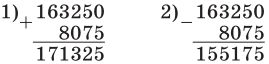 3) а : 10, якщо а = 163 250, то 163 250 : 10 = 16 325;4) b · 10, якщо b = 8075; то 8075 · 10 = 80 7505) а + 7000, якщо а = 163 250 + 7000 = 170 250III. АКТУАЛІЗАЦІЯ ОПОРНИХ ЗНАНЬ— Обчисліть.1 дес. – 1 од.  			10 – 1  			50 – 11 сот. – 1 дес.  			100 – 1  			500 – 11 тис. – 1 од.  			1000 – 1  			5000 – 11 сот. тис. – 1 од.  		100 000 – 1  		50 000 – 1IV. ВИВЧЕННЯ НОВОГО МАТЕРІАЛУ	1. Пояснення вчителя на основі прикладу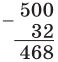 	— Віднімання починаємо з одиниць. Від нуля не можна відняти 2, десятків немає, тому беремо 1 сотню і замінюємо її 10 десятками. Візьмемо 1 десяток, у розряді десятків залишиться 9 десятків. Один десяток замінимо десятьма одиницями. Число 500 розглядаємо як 4 сотні 9 десятків і 10 одиниць.	Виконуємо віднімання: від 10 відняти 2, буде 8. Пишемо 8 на місці одиниць. Від 9 десятків відняти 3 десятки, буде 6 десятків. Пишемо цю цифру в розряді десятків різниці. Від 4 сотень нема чого віднімати, тому це число записуємо на місці сотень різниці.	Отримали відповідь: 4 сотні 6 десятків і 8 одиниць, або 468.	2. Первинне закріплення	Завдання 406Учні докладно пояснюють розв’язання. Учитель виправляє й уточнює їх коментарі.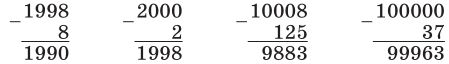 	Завдання 407 (самостійно з подальшою взаємоперевіркою)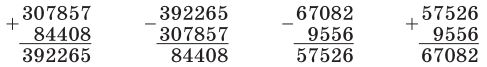 	3. Фізкультхвилинка	4. Робота над задачею	Завдання 408— Ознайомтеся з умовою задачі. Запишіть коротку умову. Порівняйте текст і короткий запис задачі. Складіть план розв’язання задачі.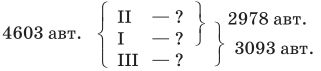 Учні з високим і достатнім рівнем знань можуть розв’язувати задачу самостійно. (Доцільно звернути їх увагу на те, що відповідь можна отримати різними способами.)1) 4603 – 2978 = 1625 (авт.) — III місяць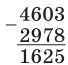 2) 4603 – 3093 = 1510 (авт.) — II місяць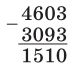 3) 3093 – 1625 = 1468 (авт.) — I місяць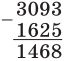 або:2978 – 1510 = 1468 (авт.) — I місяць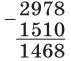 	Відповідь: за перший місяць завод випустив 1468 автомобілів, за другий 1510 автомобілів, за третій — 1625 автомобілів.— Перевірте розв’язання задачі.1468 + 1510 + 1625 = 4603 (авт.)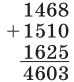 	5. Завдання для допитливих. «Банк математичних цікавинок»	Завдання 409(250 – 10) : 3 = 80 (м)80 + 10 = 90 (м)V. ДОМАШНЄ ЗАВДАННЯЗавдання 410; 411 (с. 67).VI. ПІДСУМОК УРОКУ— Чого вчилися на уроці?— Хто з вас був найактивнішим?— Яке завдання сподобалося?